Student’s Name: Individually Assigned Homework Numbers:  1, 2 (see 3.2)English and Italian Lyric DictionSyllabus for Fall 20171. General InformationCourse: English and Italian Lyric DictionClass location and time: Instructor: Office: Email: Office hours: 2. Course Information2.1. Workbook requirements. Phonetic Readings for Lyric Diction, IPA Handbook for Singers, Phonetic Transcription for Lyric Diction by Cheri Montgomery 2.2. Online resources. Listening page at www.stmpublishers.com, Pons online dictionary at http://en.pons.com/translate, DOP at http://www.dizionario.rai.it , Imtranslator at http://imtranslator.net , and http://www.wordreference.com 2.3. Description. This course focuses on enunciation and transcription of the English and Italian languages as applied to lyric diction. Familiarity with the appropriate choice of speech sounds is gained though listening, singing, and transcription assignments. 3. Grading Policy3.1. Grading scale. This course will have two exams constituting half the grade and four quizzes constituting half the grade. The grading scale is as follows: A 93-100, B+ 87-89, B 83-86, B- 80-82, C+ 77-79, C 73-76, D+ 67-69, D 63-66, D- 60-62. Homework grades are pass/fail. One point will be deducted from the final grade point average for each failed homework assignment.3.2. Homework. Each student will receive two homework numbers (1-12). These numbers correspond with word lists in units of the required texts. Students will be called upon to intone one word list (of my choice) for the class. A document camera will be used in class to display each student’s transcription assignment. Homework assignments are to be prepared before each class meeting. Late submissions will not be accepted. Homework completed during class on the due date is considered an honor code violation since the topic is being covered during that class meeting. Homework grades are pass/fail. One point will be deducted from the final grade for each failing homework grade. Failure is assigned for: an unexcused absence, incomplete transcription, more than 10 transcription errors, or a slow or inaccurate enunciation of a list. With adequate preparation, a student should be able to enunciate the list with 90% accuracy in less than 30 seconds. A listening lab with sung and spoken examples of each IPA symbol is available on the listening page at www.stmpublishers.com.3.3. Participation Grade. Deficiencies in this area serve to lower the final grade. See: 4. Classroom Protocol4. Classroom protocol4.1. Attendance. Student participation is crucial to success in this course. Attendance is required. Daily assignments and quizzes may not be made up in the event of an unexcused absence. Excused absences include: participation in sponsored university activities (NATS auditions), observance of officially designated religious holidays, or serious personal problems (illness, death of a family member). Excused absences must be accompanied by a note from the Dean’s office and I must be notified by 8:30 a.m. via email. One point is deducted from the final grade for each unexcused absence (due to the missed homework assessment). Quizzes are not postponed due to an excused absence. Instead, the remaining grades will be averaged.4.2. Tardy. One-half of a point will be deducted from the final grade for each unexcused tardy.4.3. Classroom policy. Students are not allowed to use cell phones or music playing devices during class. No food, gum, candy, or beverage (except water) is allowed in the classroom. Students are required to remain in the room for the duration of the class meeting unless there is an emergency. Any student who chooses not to honor the above guidelines will be dismissed from class and will receive a 0 for the daily homework and/or quiz grade. 25. Honor CodeQuote from Student Handbook6. Accommodation ProcedureQuote from Student Handbook7. Schedule of Assignments, Testing, and Topics CoveredThe page numbers listed in the assignment column contain the homework page numbers as found in the Phonetic Readings for Lyric Diction (green shaded areas) and Phonetic Transcription for Lyric Diction (blue shaded areas).    Final Examination: 	                       Alternate Time: 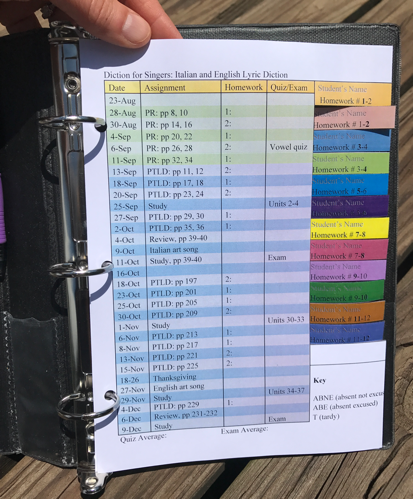             INSTRUCTOR’S GRADEBOOKA gradebook that corresponds with the syllabus schedule is provided below. The sheets fit into an 8”x10” notebook. The gradebook has one page per student. The shaded tabs are for students’ names. The homework column contains a randomly selected homework number (of the two assigned) for in-class student assessments. The pages may be randomized so that the instructor can call upon students in a different order for each meeting.Diction for Singers: Italian and English Lyric Diction Quiz Average:                            Exam Average:                   Diction for Singers: Italian and English Lyric Diction Quiz Average:                            Exam Average:                   Diction for Singers: Italian and English Lyric DictionQuiz Average:                            Exam Average:                   Diction for Singers: Italian and English Lyric DictionQuiz Average:                            Exam Average:                   Diction for Singers: Italian and English Lyric DictionQuiz Average:                            Exam Average:                   Diction for Singers: Italian and English Lyric DictionQuiz Average:                            Exam Average:                   Diction for Singers: Italian and English Lyric DictionQuiz Average:                            Exam Average:                   Diction for Singers: Italian and English Lyric DictionQuiz Average:                            Exam Average:                   Diction for Singers: Italian and English Lyric DictionQuiz Average:                            Exam Average:                   Diction for Singers: Italian and English Lyric DictionQuiz Average:                            Exam Average:                   Diction for Singers: Italian and English Lyric DictionQuiz Average:                            Exam Average:                   Diction for Singers: Italian and English Lyric DictionQuiz Average:                            Exam Average:                   Due DateAssignment DueQuizzes/ExamsChapters/Units CoveredAug 23Introduction, PR: Italian chapter 1Aug 28Phonetic Readings: pages 8-10Phonetic Readings: Italian chapter 2Aug 30Phonetic Readings: pages 14-16Phonetic Readings: Italian chapter 3Sep 4Phonetic Readings: pages 20-22Phonetic Readings: Italian chapter 4Sep 6Phonetic Readings: pages 26-28Vowel quizPhonetic Readings: Italian chapter 5Sep 11Phonetic Readings: pages 32-34Transcription Workbook: Italian unit 1-2Sep 13Transcription Workbook: pages 11-14Transcription Workbook: Italian unit 3Sep 18Transcription Workbook: pages 17-20Transcription Workbook: Italian unit 4Sep 20Transcription Workbook: pages 23-26Review units 2-4Sep 25Study for quizQuiz, units 2-4Transcription Workbook: Italian unit 5Sep 27Transcription Workbook: pages 29-32Transcription Workbook: Italian unit 6Oct 2Transcription Workbook: pages 35-38Review for Italian exam, pages 39-40Oct 4Review for Italian Exam, page 39-40Review for Italian exam, pages 39-40Oct 9Italian art songPerformance ClassOct 11Study for Italian exam, pages 39-40Italian ExamOct 16Transcription Workbook: English unit 29-30Oct 18Transcription Workbook: pages 197-198Transcription Workbook: English unit 31Oct 23Transcription Workbook: pages 201-202Transcription Workbook: English unit 32Oct 25Transcription Workbook: pages 205-206Transcription Workbook: English unit 33Oct 30Transcription Workbook: pages 209-210Review, units 30-33Nov 1Study for quizQuiz, units 30-33Transcription Workbook: English unit 34Nov 6Transcription Workbook: pages 213-214Transcription Workbook: English unit 35Nov 8Transcription Workbook: pages 217-218Transcription Workbook: English unit 36Nov 13Transcription Workbook: pages 221-222Transcription Workbook: English unit 37Nov 15Transcription Workbook: pages 225-226Review/Transcription within the phraseNov 18-26Thanksgiving BreakNov 27English art songPerformance ClassNov 29Study for quizQuiz, units 34-37Transcription Workbook: English unit 38Dec 4Transcription Workbook: pages 229-230Review for English Exam, pp 231-232Dec 6Review for English Exam, pp 231-232Review for English Exam, pp 231-232DateAssignmentHomeworkQuiz/ExamStudent’s Name23-Aug Homework # 1-228-AugPR: pp 8, 101:Student’s Name30-AugPR: pp 14, 162:Homework # 1-24-SepPR: pp 20, 221:Student’s Name6-SepPR: pp 26, 282:Vowel quizHomework # 3-411-SepPR: pp 32, 341:Student’s Name13-SepPTLD: pp 11, 122:Homework # 3-418-SepPTLD: pp 17, 181:Student’s Name20-SepPTLD: pp 23, 242:Homework # 5-625-SepStudyUnits 2-4Student’s Name27-SepPTLD: pp 29, 301:Homework # 5-62-OctPTLD: pp 35, 361:Student’s Name4-OctReview, pp 39-40Homework # 7-89-OctItalian art songStudent’s Name11-OctStudy, pp 39-40ExamHomework # 7-816-OctStudent’s Name18-OctPTLD: pp 1972:Homework # 9-1023-OctPTLD: pp 2011:Student’s Name25-OctPTLD: pp 2051:Homework # 9-1030-OctPTLD: pp 2092:Student’s Name1-NovStudyUnits 30-33Homework # 11-126-NovPTLD: pp 2131:Student’s Name8-NovPTLD: pp 2171:Homework # 11-1213-NovPTLD: pp 2212:15-NovPTLD: pp 2252:18-26Thanksgiving27-NovEnglish art songKey29-NovStudyUnits 34-374-DecPTLD: pp 2291:ABNE (absent not excused)ABNE (absent not excused)6-DecReview, pp 231-232ABE (absent excused)9-DecStudyExamT (tardy)DateAssignmentHomeworkQuiz/ExamStudent’s Name23-Aug Homework # 1-228-AugPR: pp 8, 102:Student’s Name30-AugPR: pp 14, 161:Homework # 1-24-SepPR: pp 20, 222:Student’s Name6-SepPR: pp 26, 281:Vowel quizHomework # 3-411-SepPR: pp 32, 342:Student’s Name13-SepPTLD: pp 11, 121:Homework # 3-418-SepPTLD: pp 17, 182:Student’s Name20-SepPTLD: pp 23, 241:Homework # 5-625-SepStudyUnits 2-4Student’s Name27-SepPTLD: pp 29, 302:Homework # 5-62-OctPTLD: pp 35, 362:Student’s Name4-OctReview, pp 39-40Homework # 7-89-OctItalian art songStudent’s Name11-OctStudy, pp 39-40ExamHomework # 7-816-OctStudent’s Name18-OctPTLD: pp 1971:Homework # 9-1023-OctPTLD: pp 2012:Student’s Name25-OctPTLD: pp 2052:Homework # 9-1030-OctPTLD: pp 2091:Student’s Name1-NovStudyUnits 30-33Homework # 11-126-NovPTLD: pp 2132:Student’s Name8-NovPTLD: pp 2172:Homework # 11-1213-NovPTLD: pp 2211:15-NovPTLD: pp 2251:18-26Thanksgiving27-NovEnglish art songKey29-NovStudyUnits 34-374-DecPTLD: pp 2292:ABNE (absent not excused)ABNE (absent not excused)6-DecReview, pp 231-232ABE (absent excused)9-DecStudyExamT (tardy)DateAssignmentHomeworkQuiz/ExamStudent’s Name23-Aug Homework # 1-228-AugPR: pp 8, 104:Student’s Name30-AugPR: pp 14, 163:Homework # 1-24-SepPR: pp 20, 223:Student’s Name6-SepPR: pp 26, 284:Vowel quizHomework # 3-411-SepPR: pp 32, 343:Student’s Name13-SepPTLD: pp 11, 124:Homework # 3-418-SepPTLD: pp 17, 183:Student’s Name20-SepPTLD: pp 23, 244:Homework # 5-625-SepStudyUnits 2-4Student’s Name27-SepPTLD: pp 29, 304:Homework # 5-62-OctPTLD: pp 35, 364:Student’s Name4-OctReview, pp 39-40Homework # 7-89-OctItalian art songStudent’s Name11-OctStudy, pp 39-40ExamHomework # 7-816-OctStudent’s Name18-OctPTLD: pp 1973:Homework # 9-1023-OctPTLD: pp 2014:Student’s Name25-OctPTLD: pp 2053:Homework # 9-1030-OctPTLD: pp 2094:Student’s Name1-NovStudyUnits 30-33Homework # 11-126-NovPTLD: pp 2133:Student’s Name8-NovPTLD: pp 2173:Homework # 11-1213-NovPTLD: pp 2214:15-NovPTLD: pp 2254:18-26Thanksgiving27-NovEnglish art songKey29-NovStudyUnits 34-374-DecPTLD: pp 2293:ABNE (absent not excused)ABNE (absent not excused)6-DecReview, pp 231-232ABE (absent excused)9-DecStudyExamT (tardy)DateAssignmentHomeworkQuiz/ExamStudent’s Name23-Aug Homework # 1-228-AugPR: pp 8, 103:Student’s Name30-AugPR: pp 14, 164:Homework # 1-24-SepPR: pp 20, 224:Student’s Name6-SepPR: pp 26, 283:Vowel quizHomework # 3-411-SepPR: pp 32, 344:Student’s Name13-SepPTLD: pp 11, 123:Homework # 3-418-SepPTLD: pp 17, 184:Student’s Name20-SepPTLD: pp 23, 243:Homework # 5-625-SepStudyUnits 2-4Student’s Name27-SepPTLD: pp 29, 303:Homework # 5-62-OctPTLD: pp 35, 363:Student’s Name4-OctReview, pp 39-40Homework # 7-89-OctItalian art songStudent’s Name11-OctStudy, pp 39-40ExamHomework # 7-816-OctStudent’s Name18-OctPTLD: pp 1974:Homework # 9-1023-OctPTLD: pp 2013:Student’s Name25-OctPTLD: pp 2054:Homework # 9-1030-OctPTLD: pp 2093:Student’s Name1-NovStudyUnits 30-33Homework # 11-126-NovPTLD: pp 2134:Student’s Name8-NovPTLD: pp 2174:Homework # 11-1213-NovPTLD: pp 2213:15-NovPTLD: pp 2253:18-26Thanksgiving27-NovEnglish art songKey29-NovStudyUnits 34-374-DecPTLD: pp 2294:ABNE (absent not excused)ABNE (absent not excused)6-DecReview, pp 231-232ABE (absent excused)9-DecStudyExamT (tardy)DateAssignmentHomeworkQuiz/ExamStudent’s Name23-Aug Homework # 1-228-AugPR: pp 8, 106:Student’s Name30-AugPR: pp 14, 165:Homework # 1-24-SepPR: pp 20, 225:Student’s Name6-SepPR: pp 26, 286:Vowel quizHomework # 3-411-SepPR: pp 32, 346:Student’s Name13-SepPTLD: pp 11, 135:Homework # 3-418-SepPTLD: pp 17, 195:Student’s Name20-SepPTLD: pp 23, 256:Homework # 5-625-SepStudyUnits 2-4Student’s Name27-SepPTLD: pp 29, 316:Homework # 5-62-OctPTLD: pp 35, 375:Student’s Name4-OctReview, pp 39-40Homework # 7-89-OctItalian art songStudent’s Name11-OctStudy, pp 39-40ExamHomework # 7-816-OctStudent’s Name18-OctPTLD: pp 1976:Homework # 9-1023-OctPTLD: pp 2015:Student’s Name25-OctPTLD: pp 2056:Homework # 9-1030-OctPTLD: pp 2095:Student’s Name1-NovStudyUnits 30-33Homework # 11-126-NovPTLD: pp 2136:Student’s Name8-NovPTLD: pp 2176:Homework # 11-1213-NovPTLD: pp 2215:15-NovPTLD: pp 2256:18-26Thanksgiving27-NovEnglish art songKey29-NovStudyUnits 34-374-DecPTLD: pp 2296:ABNE (absent not excused)ABNE (absent not excused)6-DecReview, pp 231-232ABE (absent excused)9-DecStudyExamT (tardy)DateAssignmentHomeworkQuiz/ExamStudent’s Name23-Aug Homework # 1-228-AugPR: pp 8, 105:Student’s Name30-AugPR: pp 14, 166:Homework # 1-24-SepPR: pp 20, 226:Student’s Name6-SepPR: pp 26, 285:Vowel quizHomework # 3-411-SepPR: pp 32, 345:Student’s Name13-SepPTLD: pp 11, 136:Homework # 3-418-SepPTLD: pp 17, 196:Student’s Name20-SepPTLD: pp 23, 255:Homework # 5-625-SepStudyUnits 2-4Student’s Name27-SepPTLD: pp 29, 315:Homework # 5-62-OctPTLD: pp 35, 376:Student’s Name4-OctReview, pp 39-40Homework # 7-89-OctItalian art songStudent’s Name11-OctStudy, pp 39-40ExamHomework # 7-816-OctStudent’s Name18-OctPTLD: pp 1975:Homework # 9-1023-OctPTLD: pp 2016:Student’s Name25-OctPTLD: pp 2055:Homework # 9-1030-OctPTLD: pp 2096:Student’s Name1-NovStudyUnits 30-33Homework # 11-126-NovPTLD: pp 2135:Student’s Name8-NovPTLD: pp 2175:Homework # 11-1213-NovPTLD: pp 2216:15-NovPTLD: pp 2255:18-26Thanksgiving27-NovEnglish art songKey29-NovStudyUnits 34-374-DecPTLD: pp 2295:ABNE (absent not excused)ABNE (absent not excused)6-DecReview, pp 231-232ABE (absent excused)9-DecStudyExamT (tardy)DateAssignmentHomeworkQuiz/ExamStudent’s Name23-Aug Homework # 1-228-AugPR: pp 9, 108:Student’s Name30-AugPR: pp 15, 168:Homework # 1-24-SepPR: pp 21, 227:Student’s Name6-SepPR: pp 27, 287:Vowel quizHomework # 3-411-SepPR: pp 33, 348:Student’s Name13-SepPTLD: pp 11, 138:Homework # 3-418-SepPTLD: pp 17, 197:Student’s Name20-SepPTLD: pp 23, 258:Homework # 5-625-SepStudyUnits 2-4Student’s Name27-SepPTLD: pp 29, 318:Homework # 5-62-OctPTLD: pp 35, 377:Student’s Name4-OctReview, pp 39-40Homework # 7-89-OctItalian art songStudent’s Name11-OctStudy, pp 39-40ExamHomework # 7-816-OctStudent’s Name18-OctPTLD: pp 1977:Homework # 9-1023-OctPTLD: pp 2018:Student’s Name25-OctPTLD: pp 2058:Homework # 9-1030-OctPTLD: pp 2097:Student’s Name1-NovStudyUnits 30-33Homework # 11-126-NovPTLD: pp 2138:Student’s Name8-NovPTLD: pp 2177:Homework # 11-1213-NovPTLD: pp 2218:15-NovPTLD: pp 2257:18-26Thanksgiving27-NovEnglish art songKey29-NovStudyUnits 34-374-DecPTLD: pp 2298:ABNE (absent not excused)ABNE (absent not excused)6-DecReview, pp 231-232ABE (absent excused)9-DecStudyExamT (tardy)DateAssignmentHomeworkQuiz/ExamStudent’s Name23-Aug Homework # 1-228-AugPR: pp 9, 107:Student’s Name30-AugPR: pp 15, 167:Homework # 1-24-SepPR: pp 21, 228:Student’s Name6-SepPR: pp 27, 288:Vowel quizHomework # 3-411-SepPR: pp 33, 347:Student’s Name13-SepPTLD: pp 11, 137:Homework # 3-418-SepPTLD: pp 17, 198:Student’s Name20-SepPTLD: pp 23, 257:Homework # 5-625-SepStudyUnits 2-4Student’s Name27-SepPTLD: pp 29, 317:Homework # 5-62-OctPTLD: pp 35, 378:Student’s Name4-OctReview, pp 39-40Homework # 7-89-OctItalian art songStudent’s Name11-OctStudy, pp 39-40ExamHomework # 7-816-OctStudent’s Name18-OctPTLD: pp 1978:Homework # 9-1023-OctPTLD: pp 2017:Student’s Name25-OctPTLD: pp 2057:Homework # 9-1030-OctPTLD: pp 2098:Student’s Name1-NovStudyUnits 30-33Homework # 11-126-NovPTLD: pp 2137:Student’s Name8-NovPTLD: pp 2178:Homework # 11-1213-NovPTLD: pp 2217:15-NovPTLD: pp 2258:18-26Thanksgiving27-NovEnglish art songKey29-NovStudyUnits 34-374-DecPTLD: pp 2297:ABNE (absent not excused)ABNE (absent not excused)6-DecReview, pp 231-232ABE (absent excused)9-DecStudyExamT (tardy)DateAssignmentHomeworkQuiz/ExamStudent’s Name23-Aug Homework # 1-228-AugPR: pp 9, 1010:Student’s Name30-AugPR: pp 15, 169:Homework # 1-24-SepPR: pp 21, 2210:Student’s Name6-SepPR: pp 27, 289:Vowel quizHomework # 3-411-SepPR: pp 33, 3410:Student’s Name13-SepPTLD: pp 11, 1410:Homework # 3-418-SepPTLD: pp 17, 209:Student’s Name20-SepPTLD: pp 23, 2610:Homework # 5-625-SepStudyUnits 2-4Student’s Name27-SepPTLD: pp 29, 3210:Homework # 5-62-OctPTLD: pp 35, 389:Student’s Name4-OctReview, pp 39-40Homework # 7-89-OctItalian art songStudent’s Name11-OctStudy, pp 39-40ExamHomework # 7-816-OctStudent’s Name18-OctPTLD: pp 1989:Homework # 9-1023-OctPTLD: pp 20210:Student’s Name25-OctPTLD: pp 20610:Homework # 9-1030-OctPTLD: pp 2109:Student’s Name1-NovStudyUnits 30-33Homework # 11-126-NovPTLD: pp 2149:Student’s Name8-NovPTLD: pp 21810:Homework # 11-1213-NovPTLD: pp 22210:15-NovPTLD: pp 2269:18-26Thanksgiving27-NovEnglish art songKey29-NovStudyUnits 34-374-DecPTLD: pp 23010:ABNE (absent not excused)ABNE (absent not excused)6-DecReview, pp 231-232ABE (absent excused)9-DecStudyExamT (tardy)DateAssignmentHomeworkQuiz/ExamStudent’s Name23-Aug Homework # 1-228-AugPR: pp 9, 109:Student’s Name30-AugPR: pp 15, 1610:Homework # 1-24-SepPR: pp 21, 229:Student’s Name6-SepPR: pp 27, 2810:Vowel quizHomework # 3-411-SepPR: pp 33, 349:Student’s Name13-SepPTLD: pp 11, 149:Homework # 3-418-SepPTLD: pp 17, 2010:Student’s Name20-SepPTLD: pp 23, 269:Homework # 5-625-SepStudyUnits 2-4Student’s Name27-SepPTLD: pp 29, 329:Homework # 5-62-OctPTLD: pp 35, 3810:Student’s Name4-OctReview, pp 39-40Homework # 7-89-OctItalian art songStudent’s Name11-OctStudy, pp 39-40ExamHomework # 7-816-OctStudent’s Name18-OctPTLD: pp 19810:Homework # 9-1023-OctPTLD: pp 2029:Student’s Name25-OctPTLD: pp 2069:Homework # 9-1030-OctPTLD: pp 21010:Student’s Name1-NovStudyUnits 30-33Homework # 11-126-NovPTLD: pp 21410:Student’s Name8-NovPTLD: pp 2189:Homework # 11-1213-NovPTLD: pp 2229:15-NovPTLD: pp 22610:18-26Thanksgiving27-NovEnglish art songKey29-NovStudyUnits 34-374-DecPTLD: pp 2309:ABNE (absent not excused)ABNE (absent not excused)6-DecReview, pp 231-232ABE (absent excused)9-DecStudyExamT (tardy)DateAssignmentHomeworkQuiz/ExamStudent’s Name23-Aug Homework # 1-228-AugPR: pp 9, 1011:Student’s Name30-AugPR: pp 15, 1611:Homework # 1-24-SepPR: pp 21, 2212:Student’s Name6-SepPR: pp 27, 2812:Vowel quizHomework # 3-411-SepPR: pp 33, 3411:Student’s Name13-SepPTLD: pp 11, 1412:Homework # 3-418-SepPTLD: pp 17, 2012:Student’s Name20-SepPTLD: pp 23, 2612:Homework # 5-625-SepStudyUnits 2-4Student’s Name27-SepPTLD: pp 29, 3211:Homework # 5-62-OctPTLD: pp 35, 3812:Student’s Name4-OctReview, pp 39-40Homework # 7-89-OctItalian art songStudent’s Name11-OctStudy, pp 39-40ExamHomework # 7-816-OctStudent’s Name18-OctPTLD: pp 19811:Homework # 9-1023-OctPTLD: pp 20212:Student’s Name25-OctPTLD: pp 20611:Homework # 9-1030-OctPTLD: pp 21012:Student’s Name1-NovStudyUnits 30-33Homework # 11-126-NovPTLD: pp 21412: Student’s Name8-NovPTLD: pp 21811:Homework # 11-1213-NovPTLD: pp 22212:15-NovPTLD: pp 22611:18-26Thanksgiving27-NovEnglish art songKey29-NovStudyUnits 34-374-DecPTLD: pp 23012:ABNE (absent not excused)ABNE (absent not excused)6-DecReview, pp 231-232ABE (absent excused)9-DecStudyExamT (tardy)DateAssignmentHomeworkQuiz/ExamStudent’s Name23-Aug Homework # 1-228-AugPR: pp 9, 1012:Student’s Name30-AugPR: pp 15, 1612:Homework # 1-24-SepPR: pp 21, 2211:Student’s Name6-SepPR: pp 27, 2811:Vowel quizHomework # 3-411-SepPR: pp 33, 3412:Student’s Name13-SepPTLD: pp 11, 1411:Homework # 3-418-SepPTLD: pp 17, 2011:Student’s Name20-SepPTLD: pp 23, 2611:Homework # 5-625-SepStudyUnits 2-4Student’s Name27-SepPTLD: pp 29, 3212:Homework # 5-62-OctPTLD: pp 35, 3811:Student’s Name4-OctReview, pp 39-40Homework # 7-89-OctItalian art songStudent’s Name11-OctStudy, pp 39-40ExamHomework # 7-816-OctStudent’s Name18-OctPTLD: pp 19812:Homework # 9-1023-OctPTLD: pp 20211:Student’s Name25-OctPTLD: pp 20612:Homework # 9-1030-OctPTLD: pp 21011:Student’s Name1-NovStudyUnits 30-33Homework # 11-126-NovPTLD: pp 21411:Student’s Name8-NovPTLD: pp 21812:Homework # 11-1213-NovPTLD: pp 22211:15-NovPTLD: pp 22612:18-26Thanksgiving27-NovEnglish art songKey29-NovStudyUnits 34-374-DecPTLD: pp 23011:ABNE (absent not excused)ABNE (absent not excused)6-DecReview, pp 231-232ABE (absent excused)9-DecStudyExamT (tardy)